 Участие в дистанционных олимпиадах.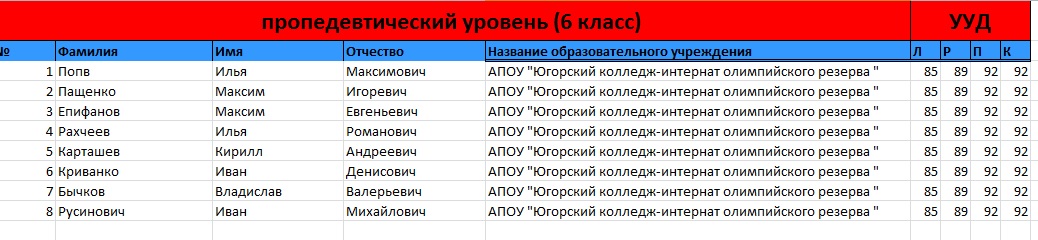 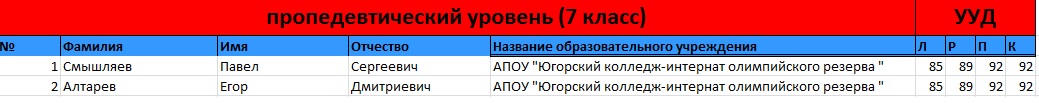 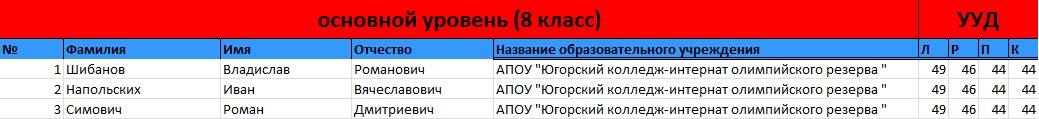 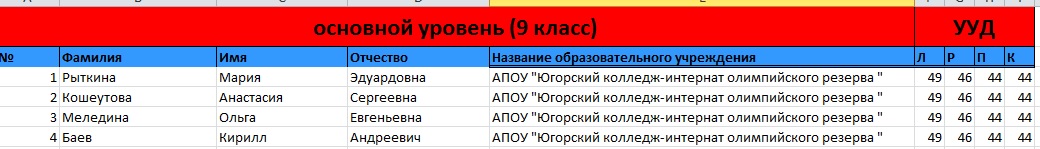 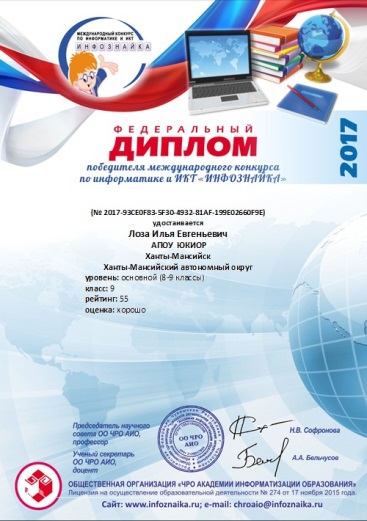 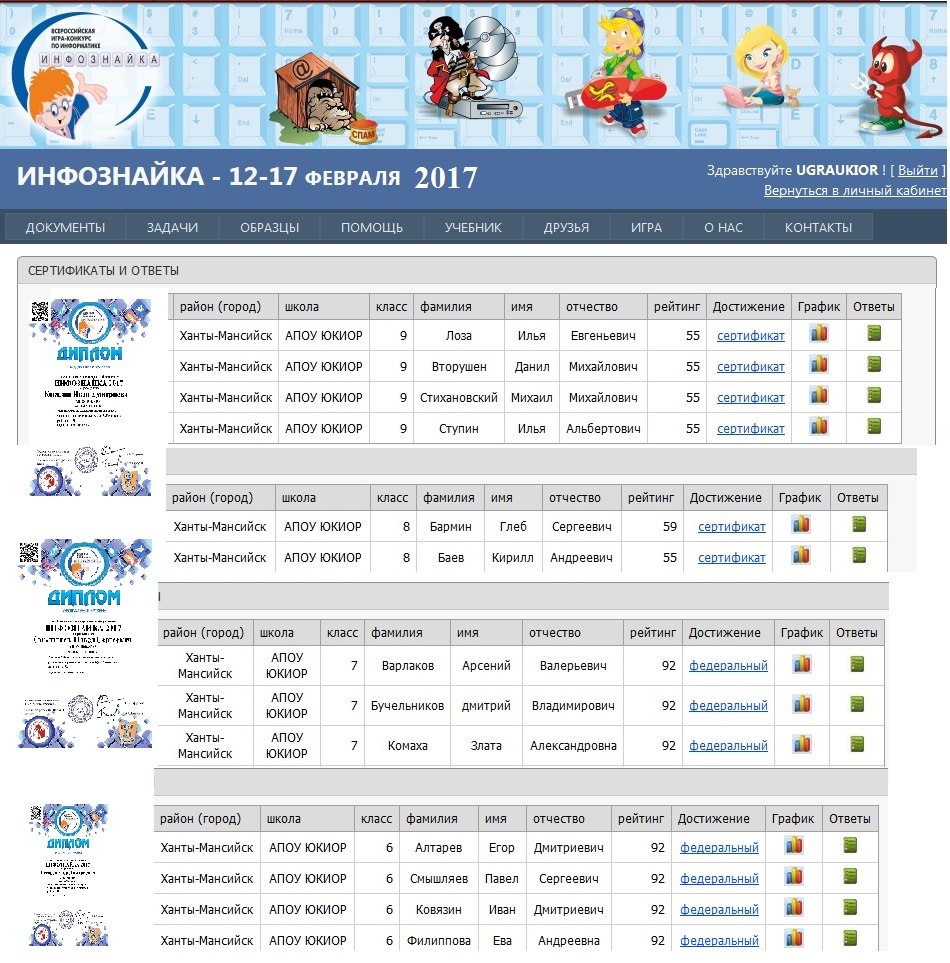 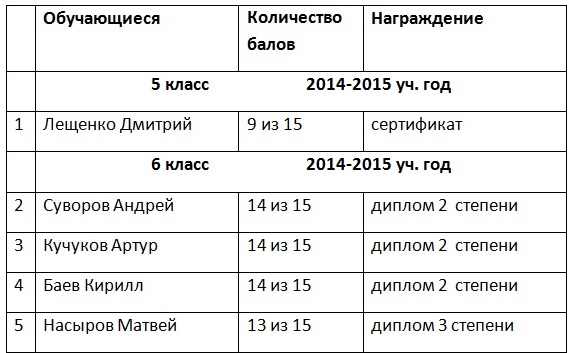 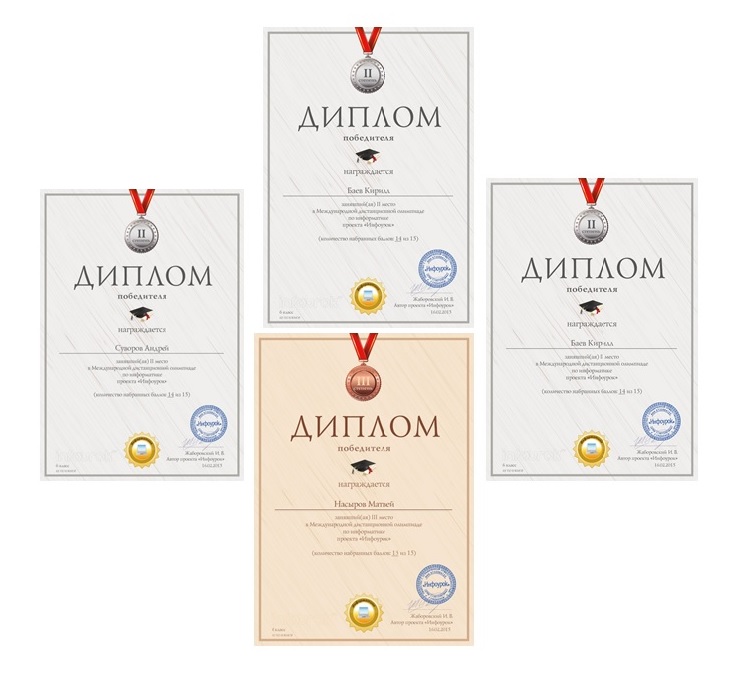 